     [ а р а р                                        ПОСТАНОВЛЕНИЕ    15 сентябрь 2017 й                            № 35/1                   15 сентября 2017 гОб утверждении Положения о форме, порядке и сроках общественного обсуждения проекта муниципальной программы «Формирование современной городской среды на территории сельского поселения Старокалмашевский сельсовет муниципального района Чекмагушевский район Республики Башкортостан на 2018-2022 годы»         Руководствуясь ст.33, 43 Федерального закона от 06.10.2003 № 131-ФЗ  «Об общих принципах организации местного самоуправления в Российской Федерации», постановлением Правительства Республики Башкортостан от 15.03.2017 № 88 «О реализации постановления Правительства Российской Федерации от 10.02.2017 № 169 «Об утверждении Правил предоставления и распределения субсидий из федерального бюджета бюджетам субъектов Российской Федерации на поддержку государственных программ субъектов Российской Федерации и муниципальных программ формирования современной городской среды», ст.11, 14 Закона Республики Башкортостан от 18.03.2005 № 162-з «О местном самоуправлении в Республике Башкортостан», Уставом сельского поселения Старокалмашевский сельсовет муниципального района Чекмагушевский район Республики Башкортостан в целях привлечения граждан, общественных объединений и некоммерческих организаций к обсуждению вопросов, касающихся реализации в сельском поселении Старокалмашевский сельсовет муниципального района Чекмагушевский район Республики Башкортостан Республики Башкортостан проекта муниципальной программы «Формирование современной городской среды на сельского поселения Старокалмашевский сельсовет муниципального района Чекмагушевский район Республики Башкортостан 2018-2022 годы» постановляю:	1. Утвердить прилагаемое Положение о форме, порядке и сроках общественного обсуждения проекта муниципальной программы «Формирование современной городской среды на сельского поселения Старокалмашевский сельсовет муниципального района Чекмагушевский район Республики Башкортостан  на 2018-2022 годы».	2. Настоящее постановление разместить на официальном сайте администрации сельского поселения Старокалмашевский сельсовет муниципального района Чекмагушевский район Республики Башкортостан в информационно-телекоммуникационной сети «Интернет» http://starokalmash.sp-chekmagush.ru. .         3. Контроль за выполнением настоящего постановления оставляю за собой.      4. Настоящее постановление вступает в силу со дня подписания.Глава сельского поселения                                                           А.У.МакуловУТВЕРЖДЕНОПостановлением главы сельского поселения Старокалмашевский сельсоветмуниципального районаЧекмагушевский районРеспублики Башкортостан от  15.09. 2017г. №  35/1ПОЛОЖЕНИЕо форме, порядке и сроках общественного обсуждения проектамуниципальной программы «Формирование современной городской среды на сельского поселения Старокалмашевский сельсовет муниципального района Чекмагушевский район Республики Башкортостан на 2018-2022 годы»1. Настоящее Положение о форме, порядке и сроках общественного обсуждения проекта муниципальной программы «Формирование современной городской среды на сельского поселения Старокалмашевский сельсовет муниципального района Чекмагушевский район Республики Башкортостан на 2018-2022 годы»  (далее – Положение, муниципальная программа) устанавливает процедуру организации и проведения общественного обсуждения проекта муниципальной программы.2. Организацию и проведение общественного обсуждения осуществляет администрация сельского поселения Старокалмашевский сельсовет муниципального района Чекмагушевский район Республики Башкортостан Республики Башкортостан (далее – Администрация).3. Общественное обсуждение проводится в форме обсуждения через информационно-телекоммуникационную сеть «Интернет» путём размещения проекта муниципальной программы на официальном сайте администрации сельского поселения Старокалмашевский сельсовет муниципального района Чекмагушевский район Республики Башкортостан: http://starokalmash.sp-chekmagush.ru  и итогового общественного обсуждения.4. С целью организации и проведения общественного обсуждения Администрация до начала общественного обсуждения размещает на официальном сайте администрации сельского поселения Старокалмашевский сельсовет муниципального района Чекмагушевский район Республики Башкортостан: http://starokalmash.sp-chekmagush.ru  в информационно-телекоммуникационной сети «Интернет» уведомление о проведении общественного обсуждения.В уведомлении указываются: - вид и наименование проекта – муниципальной программы;- сведение о разработчике проекта – администрации сельского поселения Старокалмашевский сельсовет муниципального района Чекмагушевский район Республики Башкортостан;- срок проведения общественного обсуждения, в течение которого принимаются замечания и предложения по проекту муниципальной программы;- способ предоставления замечаний и предложений по выносимому на общественное обсуждение проекту;- телефон и электронный адрес контактного лица по вопросам подачи предложений и замечаний.Одновременно с уведомлением проект муниципальной программы размещается на официальном сайте администрации сельского поселения Старокалмашевский сельсовет муниципального района Чекмагушевский район Республики Башкортостан: http://starokalmash.sp-chekmagush.ru в информационно-телекоммуникационной сети «Интернет».5. Предложения и замечания по выносимому на общественное обсуждение проекту муниципальной программы принимаются в электронной форме по электронной почте: stcal_chek@ufamts.ru или в письменной форме на бумажном носителе в здании Администрации.6. Срок проведения общественного обсуждения муниципальной программы не менее 30 дней со дня опубликования.7. По истечении указанного срока с учетом общественного обсуждения проект муниципальной программы выносится на итоговое общественное обсуждение8. Итоговое общественное обсуждение проекта муниципальной программы назначается на основании постановления главы сельского поселения не позднее 14 дней до даты проведения. С целью организации и проведения общественного обсуждения Администрация до начала итогового общественного обсуждения размещает на официальном сайте администрации сельского поселения Старокалмашевский сельсовет муниципального района Чекмагушевский район Республики Башкортостан: http://starokalmash.sp-chekmagush.ru в информационно-телекоммуникационной сети «Интернет» о уведомление о проведении итогового общественного обсуждения.9. Краткая версия отчета и резюме по итогам общественного обсуждения  публикуются в течение 4 дней после проведения.10. В течение 5 рабочих дней после проведения итогового общественного обсуждения граждане имеют право внести свои предложения и дополнения к представленному проекту муниципальной программы, не озвученные на общественном обсуждении.11. В течение 10 дней после проведения итогового общественного обсуждения на официальном сайте администрации сельского поселения Старокалмашевский сельсовет муниципального района Чекмагушевский район Республики Башкортостан: http://starokalmash.sp-chekmagush.ru в информационно-телекоммуникационной сети «Интернет» размещается итоговая версия проекта муниципальной программы с учётом общественных обсуждений, замечаний и предложений участников итогового общественного обсуждения, заключения итогового общественного обсуждения с указанием результатов рассмотрения указанных замечаний и предложений с обоснованием причин их принятия или непринятия.12. В течение 14 дней после проведения обсуждения публикуется отчет (заключение) об итогах общественного обсуждения на официальном сайте администрации сельского поселения Старокалмашевский сельсовет муниципального района Чекмагушевский район Республики Башкортостан: http://starokalmash.sp-chekmagush.ru в информационно-телекоммуникационной сети «Интернет»Управляющий делами                                                                      Д.К.Байбакова                                          БАШ[ОРТОСТАН  РЕСПУБЛИКА]ЫСА[МА{ОШ  РАЙОНЫмуниципаль районЫНЫ@И*КЕ [АЛМАШ АУЫЛ СОВЕТЫАУЫЛ  БИЛ^м^]ЕХАКИМИ^ТЕ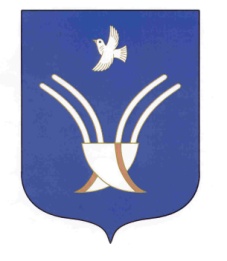 Администрация сельского поселениястарокалмашевский сельсоветмуниципального района Чекмагушевский район Республики Башкортостан